GUÍA DE MATEMÁTICAS ¿Qué necesito saber?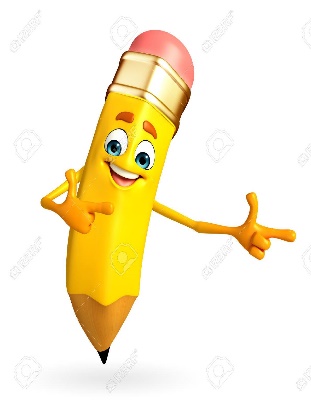 Entonces:Resolver problemas es encontrar una forma o la estrategia para llegar a la solución de una situación matemática.Entenderemos por OPERACIÓN INVERSA: Observa lo que le sucede a Marcelo y como piensa para  dar solución a la situación en la que se ve enfrentado.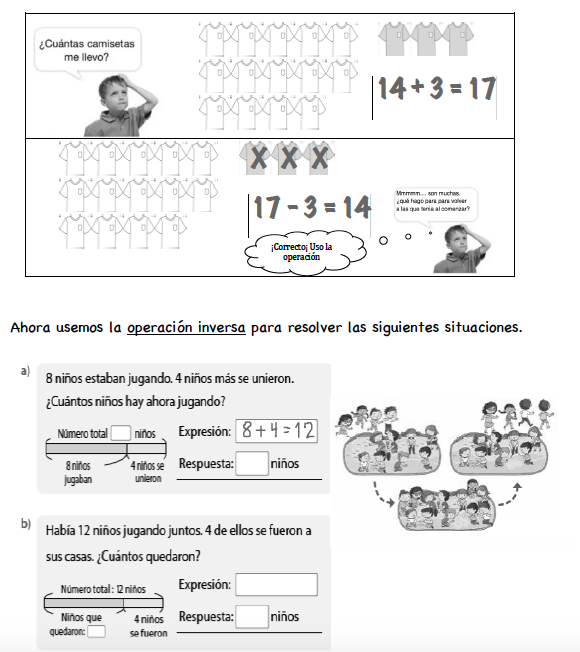 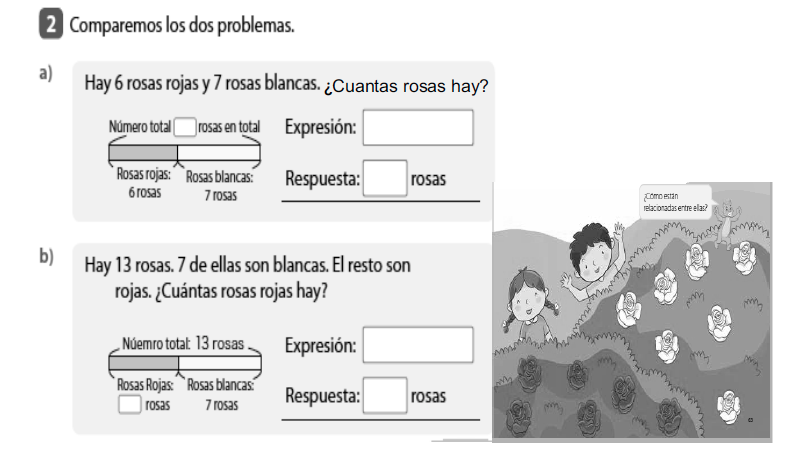 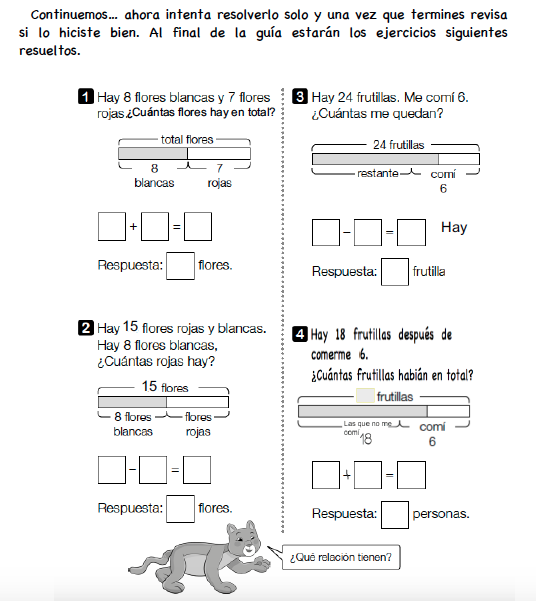 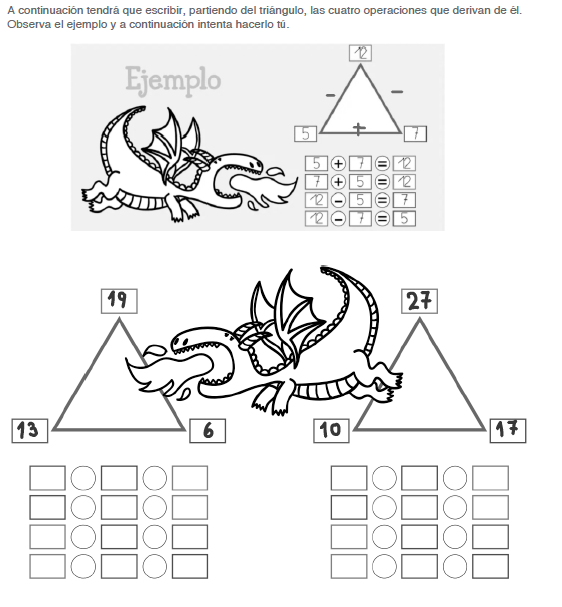 A continuación resuelve, sácale una foto y envíala al whatsapp del curso.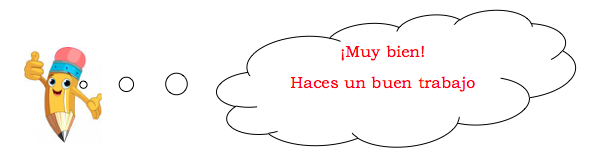 Nombre:Curso: 2°A   Fecha: semana N°4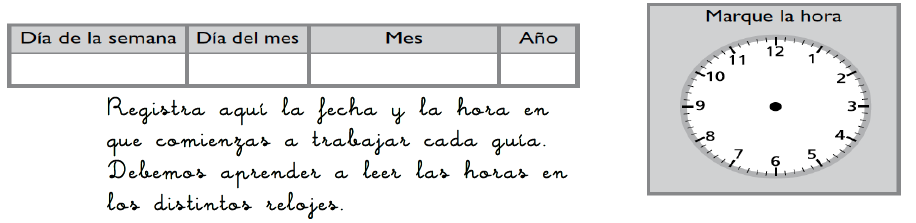 ¿QUÉ APRENDEREMOS?¿QUÉ APRENDEREMOS?¿QUÉ APRENDEREMOS?Objetivo (s): Resolver problemas utilizando la relación de reversibilidad entre la suma y la resta. OA 0   Objetivo (s): Resolver problemas utilizando la relación de reversibilidad entre la suma y la resta. OA 0   Objetivo (s): Resolver problemas utilizando la relación de reversibilidad entre la suma y la resta. OA 0   Contenidos: Operación Inversa Contenidos: Operación Inversa Contenidos: Operación Inversa Objetivo de la semana: Resolver problemas utilizando la relación de reversibilidad entre la suma y la resta.Objetivo de la semana: Resolver problemas utilizando la relación de reversibilidad entre la suma y la resta.Objetivo de la semana: Resolver problemas utilizando la relación de reversibilidad entre la suma y la resta.Habilidad: Resolver problemas.Habilidad: Resolver problemas.Habilidad: Resolver problemas.A la operación que revierte los efectos de otra operación. Ejemplo 5+3 = 8, lo inverso; 8-3= 59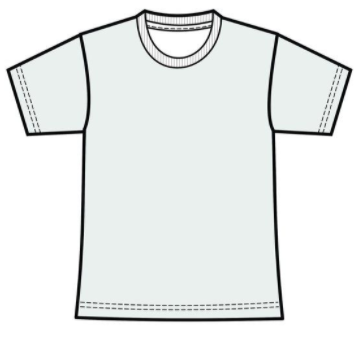 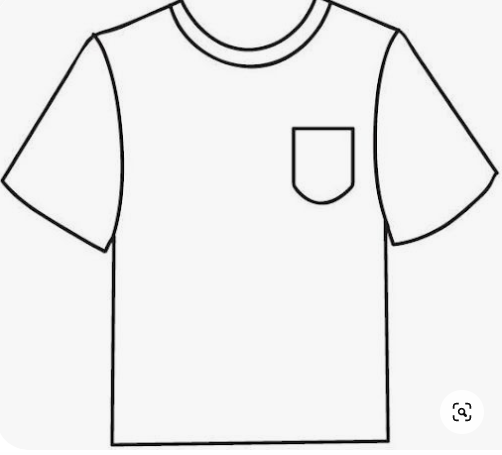 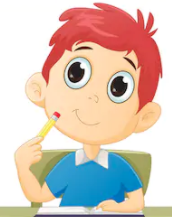                                                                          9 + 3 = 12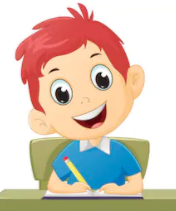      12 - 3 = 9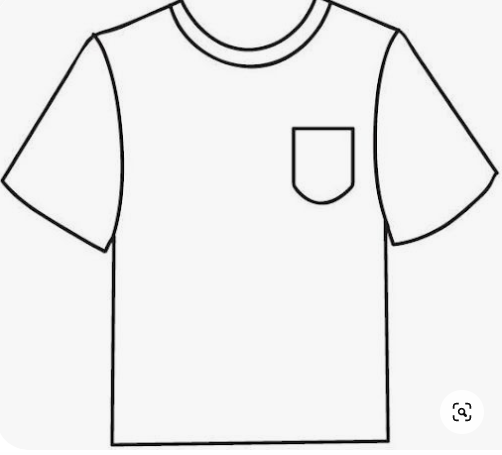 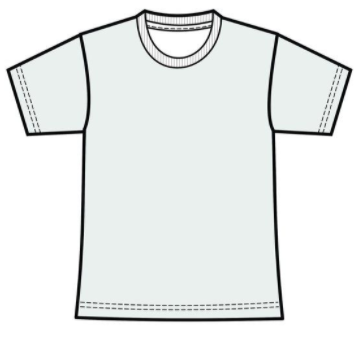 